날자	학부모/보호자 여러분께,금년 봄에, 귀댁의 자녀 __________________________________ 는 영어 능력 수준을 정하기 위해 뉴욕주 제 2언어로서의 영어 학력 고사(the New York State English as a Second Language Achievement Test, NYSESLAT) 를 치루었습니다.  귀댁의 자녀는 영어 학력고사 (NYSESLAT)에서 ______ 등급을 받았습니다.  이 등급으로 자녀는  교육감 규정 154에 의거하여 계속 영어학습자 써비스를 받게 됩니다. 귀댁의 자녀는 현재 등록되어 있는 영어학습자 프로그램에 남아있게 됩니다. 연구 보고에 의하면 프로그램을 선정한 후 꼭 필요한 경우가 아니면 프로그램을 바꾸지 말아야 한다고 합니다.  프로그램에 남아서 계속 공부하면 학업에 좋은 결과를 가져 올 것입니다.    의문 사항이 있으면 ____________________________   _____________________ 에  연락하십시오. 저희들은 자녀가 영어 능력을 증진시키는 데 도움을 드리겠습니다.   감사합니다.교장 또는 대행인ELL CONTINUED ELIGIBILITY LETTER—SCHOOL MUST MAINTAIN COPY IN STUDENT'S CUMULATIVE RECORD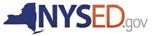 